27.01.2022	Dzień z Matematyką1.Co to znaczy klasyfikować ? Co znaczy Tworzyć zbiór?  Klasyfikacja jest sposobem porządkowania świata, układania przedmiotów względem określonego kryterium, tworzenia zbiorów, wydzielania grup.( W matematyce (i nie tylko!) jest pomocna przy tworzeniu siatek pojęć, formułowaniu defi nicji. Klasyfikacja pozwala nam odnaleźć się w każdym obszarze życia. Dziecko stopniowo dochodzi do umiejętności definiowania względem charakterystycznych cech. Zgodnie z rozwojem przechodzi przez etapy1 : a) mój/ twój, b) par emocjonalnych, podobnych, funkcyjnych, c) łańcuszka – bo tak bywa, d) kolekcji z kartą centralną, e) kolekcji bez karty centralnej.) W ciągu każdego dnia przydarza nam się mnóstwo sytuacji, w których zarówno możemy ćwiczyć umiejętność klasyfikacji, jak i tych, podczas których korzystamy z umiejętności klasyfikowania. Zaraz się o tym przekonacie ! ;)2. Potrzebne będą nam klocki ;)Zbudujcie wieżę tylko z klocków w kolorze niebieskim;Zbudujcie wieżę tylko z żółtych klocków;Zbuduj wieżę tylko z kwadratowych klocków;Zbuduj wieżę tylko z trójkątnych klocków;Zbuduj wieżę tylko z 4 klocków;Zbudujcie wieżę tylko z 3 klocków;3.  Wielkie zamieszanie:Zmieszaj dwa rodzaje  kredek ( grube, cienkie ) lub kredki z pisakami . Udało się ?
To teraz waszym zadaniem jest posegregować osobno kredki/pisaki.Teraz sprawdź czy w Twoim pokoju wszystkie przedmioty są na swoim miejscu ? Czy w kąciku z klockami nie ma samochodów? A w kąciku kosmetycznym nie znajdują się jakieś klocki?4. Bystre oko:Skarpetki - jest ich dużo ? postaraj się policzyć ile kulek skarpetek masz ? (max 10)Zrób zbiory po 5 par (kulek) skarpetek koło siebie .A teraz uwaga , skarpetki się pomieszały. Waszym zadaniem jest odnalezienie takich samych skarpetek i stworzyć z nich pary.5. Myśliciel: Rodzic zwraca się do dziecka: Pomyślę teraz o jakimś przedmiocie z naszego domu. Podam Ci  tylko kategorię. Możecie pytać o to, jaką funkcję spełnia dany przedmiot. Jeśli podpowiem tylko, że myślę o przedmiocie z kategorii meble, to jakie pytania możecie zadawać? (Czy to jest mebel, na którym się siedzi? Czy układamy na nim talerze? Czy układamy na nim książki?)Prowadzący może zadać trzy zagadki z różnych kategorii, np. kategoria mebel (stolik, krzesło, szafa); kategoria zabawka (miś, autko, lalka, ciężarówka); kategoria naczynie  (kubek, talerz, garnek, miska)6.  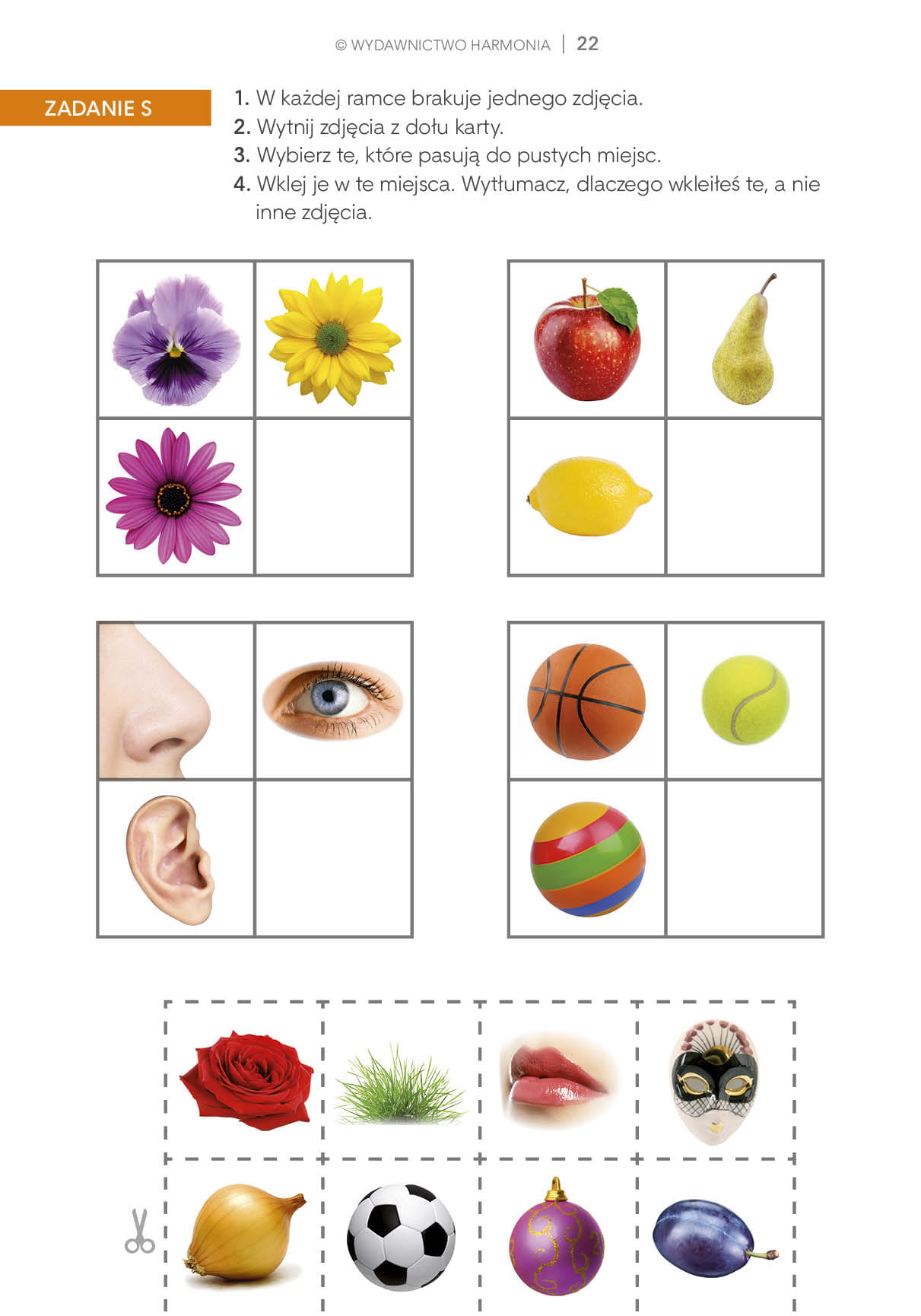 7. Pokoloruj wedle instrukcji :jedna kropka na żółtodwie kropki na zielonotrzy kropki na fioletowocztery kropki na czerwonopięć kropek na niebieskosześć kropek na różowo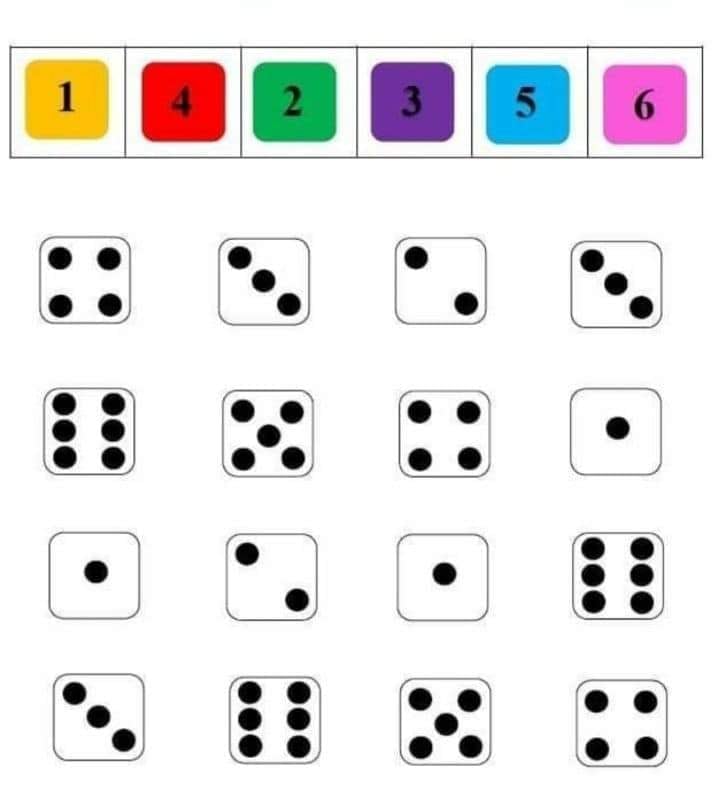 8. 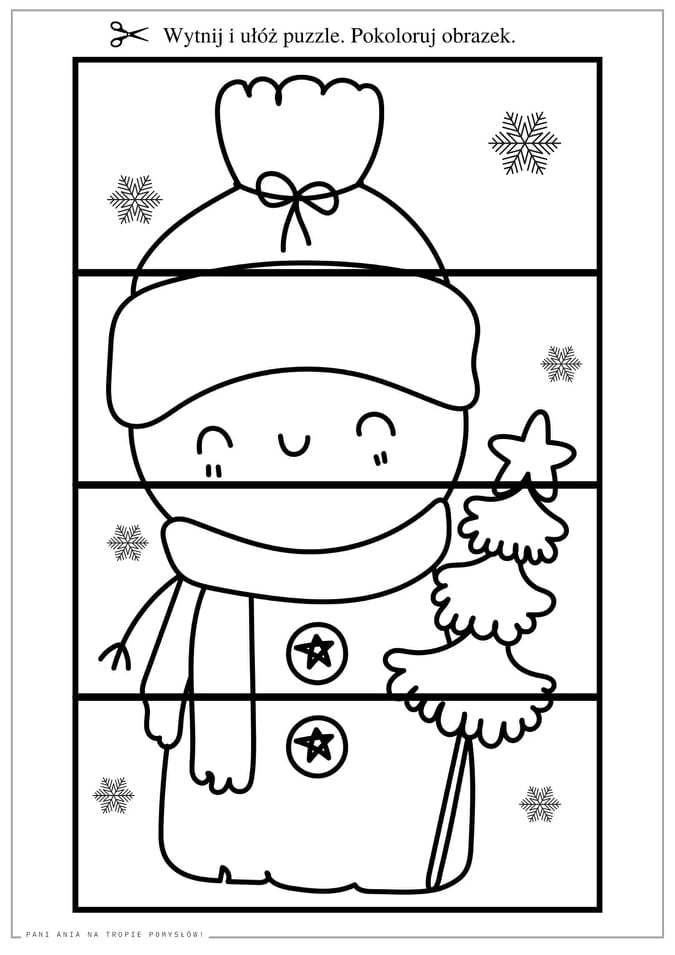 9. Zakoduj według wzoru :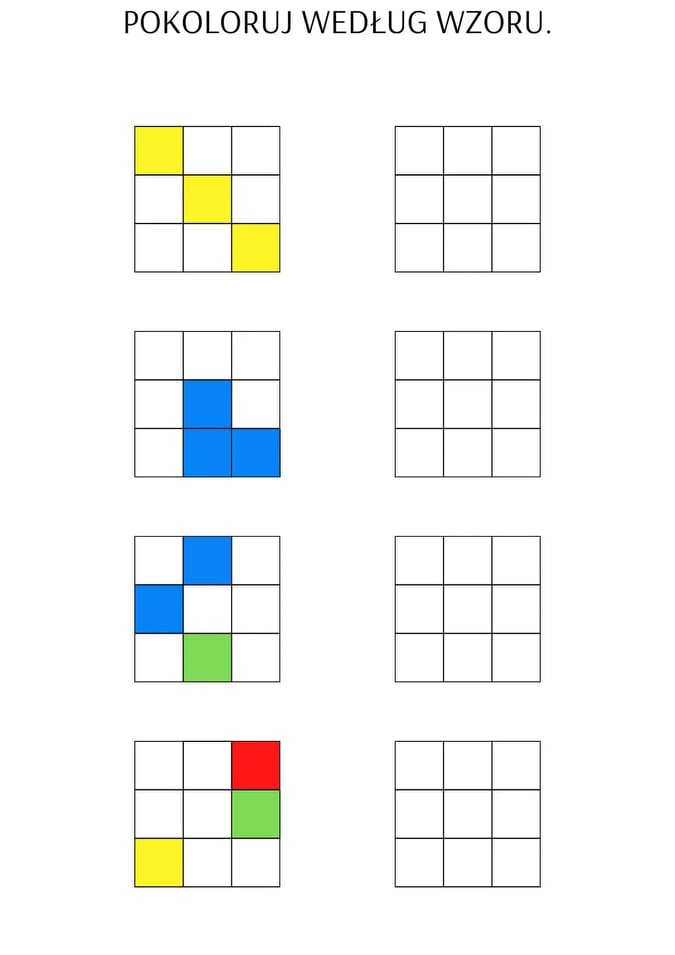 10. Praca plastyczna :Barwienie ryżu  bibułą  jest dobrym sposobem. Już piszę, jak to wyglądało. Bibułę porwałam na kawałki. Każdy kolor przekładamy  do pojemniczków i zalewamy ciepłą wodą. Gdy bibuła puściła kolor, wyjmujemy ją, a do zabarwionej wody wsypujemy ryż i mieszamy . Cały proces barwienia trwał ok. 20 minut. Po tym czasie odlewamy wodę, a ryż wysypujemy na papier do pieczenia . Dzięki temu szybko wszystko wyschnie i możemy  rozpocząć zabawę! :)Taka zabawa wspaniale rozwija kreatywność u dzieci. Dziś ćwiczymy motorykę małą.Stwórz swój obrazek z barwionego ryżu ;) Za nim to zrobisz możesz przesypywać ryż, zbierać go , układać w torach , liniach. Bawić się nim , bo tu chodzi właśnie o świetną zabawę ;)11.Wyklej Olafa plasteliną ;)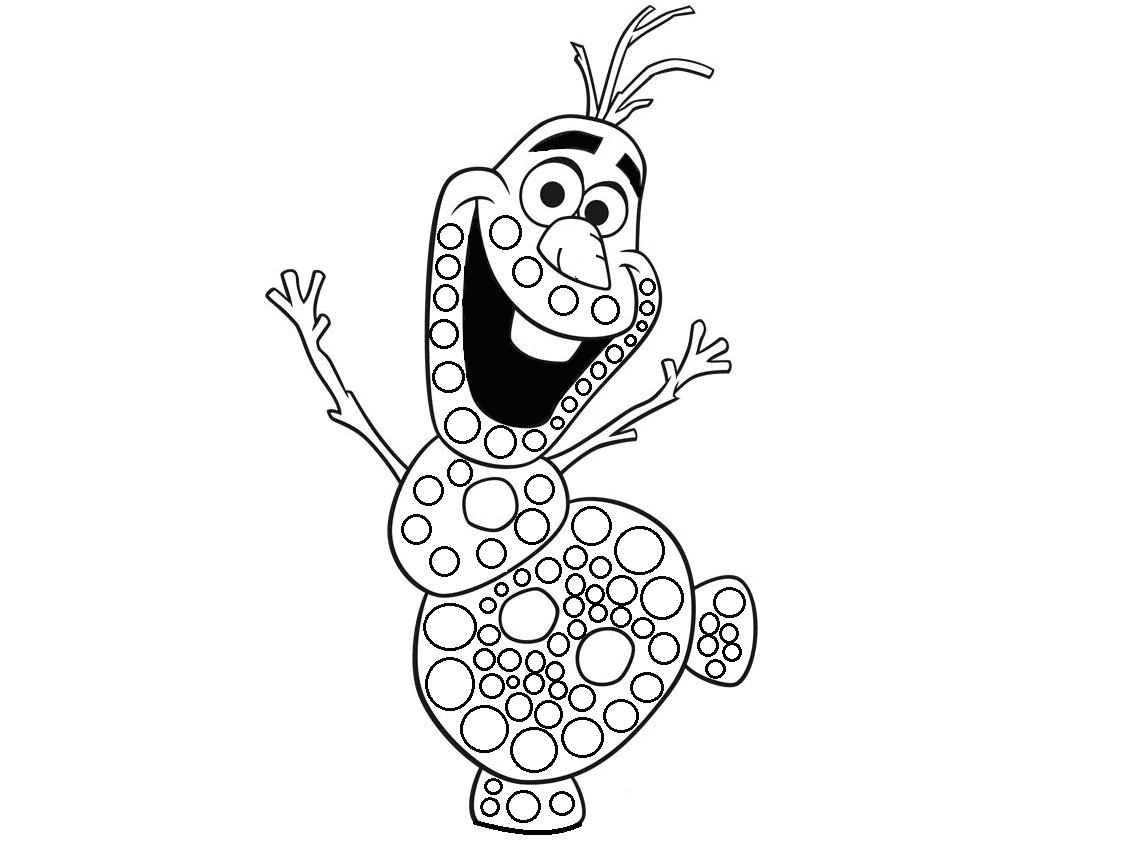 12. Kodowanie na Dywanie :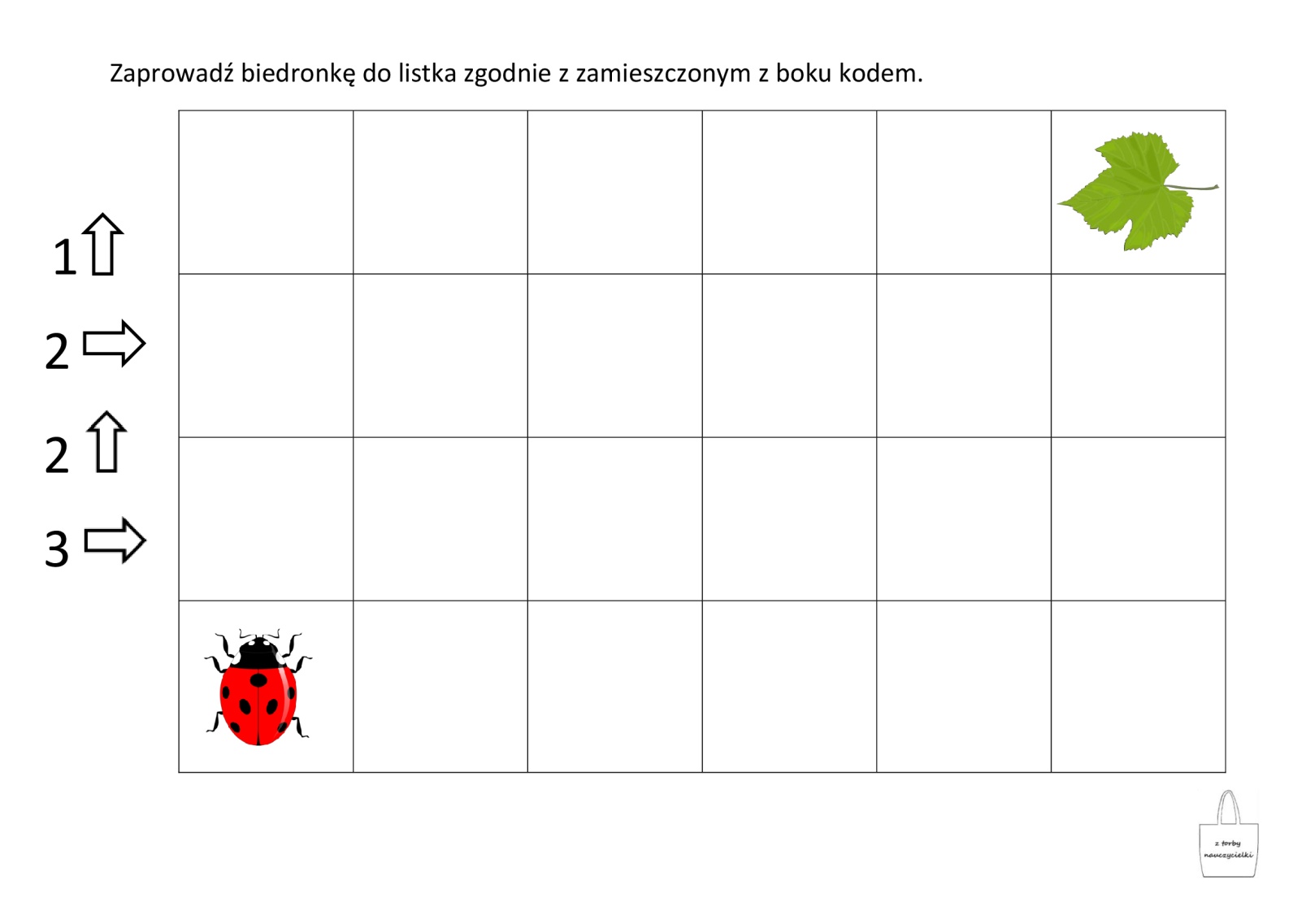 